ING. PAUL ALFREDO ARCE ONTIVEROS, Segundo Regidor en funciones de Presidente Municipal de Campeche, Estado del mismo nombre en cumplimiento a lo dispuesto por los artículos primero, 115 fracciones I párrafo primero, II párrafo primero y III de la Constitución Política de los Estados Unidos Mexicanos, 102,105,106, 108, 115 de la Constitución Política del Estado de Campeche, 2, 20, 21, 38, 58 fracción I, 59, 60, 69 fracciones I, III, XII y XXII, 71, 73 fracciones  III y XI, 103 fracciones I y XVII, 106 fracción VIII y 186 de la Ley Orgánica de los Municipios del Estado de Campeche, 2, 3, 6,8,35 fracción III, 36, 37,39,49,51, 52, 57,58, 61 del Bando de Policía y Gobierno del Municipio de Campeche, 2 fracciones II, VIII y X, 4,6,8, 9 apartado A del Reglamento de la Administración Pública Municipal y Paramunicipal de Campeche, 2, 3, 4, 5, 6, 7,9, 16, 20 fracción IX y XIII, 26, 27, 28, 31, 43, 73 y 74 del Reglamento Interior del H. Ayuntamiento para el Municipio de Campeche y demás normatividad aplicable a los ciudadanos y autoridades del Municipio de Campeche para su publicación y debida observancia, hago saber:Que el H. Ayuntamiento del Municipio de Campeche, en su Trigésima Quinta Sesión Ordinaria de Cabildo, celebrada el día 31 de agosto del 2021, aprobó y expidió el siguiente:ACUERDO NÚMERO 342DEL H. AYUNTAMIENTO DEL MUNICIPIO DE CAMPECHE MEDIANTE EL CUAL SE APRUEBA EL DICTAMEN QUE EMITE LA COMISIÓN EDILICIA DE TURISMO, CULTURA Y TRANSPARENCIA DEL MUNICIPIO DE CAMPECHE, RELATIVO A LA APROBACIÓN DE LA CONVOCATORIA QUE CONTIENE LAS BASES PARA EL OTORGAMIENTO DEL RECONOCIMIENTO AL “MÉDICO MUNICIPAL 2021”. ANTECEDENTES:A).- Que con fundamento en lo establecido por los artículos 115 fracción V inciso e) de la Constitución Política de los Estados Unidos Mexicanos, 102 fracción I de la Constitución Política del Estado de Campeche; 63, 64 fracción I, 73, 76 fracción III de la Ley Orgánica de los Municipios del Estado de Campeche; 79, 80 del Reglamento Interior del H. Ayuntamiento para el Municipio de Campeche, 54, 55 del Bando de Policía y Gobierno del Municipio de Campeche, se presenta a la consideración de los integrantes del H. Ayuntamiento, el dictamen turnado a la Comisión Edilicia de Turismo, Cultura y Transparencia del Municipio de Campeche.CONSIDERANDOSI.- Este Ayuntamiento es legalmente competente para conocer y dictaminar respecto de los presentes asuntos en términos de lo establecido por los artículos 115 fracción V inciso e) de la Constitución Política de los Estados Unidos Mexicanos; 102 fracción I de la Constitución Política del Estado de Campeche; 151, 153, 154 de la Ley Orgánica de los Municipios del Estado de Campeche, 54, 55 del Bando de Policía y Gobierno del Municipio de Campeche. II.- La Comisión Edilicia de Turismo, Cultura y Transparencia del Municipio de Campeche, en ejercicio de sus facultades, dictaminó la iniciativa promovida, en los siguientes términos: DICTAMEN QUE EMITE LA COMISIÓN EDILICIA DE TURISMO, CULTURA Y TRANSPARENCIA DEL MUNICIPIO DE CAMPECHE, RELATIVO A LA APROBACIÓN DE LA CONVOCATORIA QUE CONTIENE LAS BASES PARA EL OTORGAMIENTO DEL RECONOCIMIENTO AL “MÉDICO MUNICIPAL 2021”.VISTOS: Para resolver la iniciativa planteada por el INGENIERO PAÚL ALFREDO ARCE ONTIVEROS, Presidente Municipal en funciones, para expedir la Convocatoria para el otorgamiento del reconocimiento al “MÉDICO MUNICIPAL 2021“; los integrantes de esta Comisión Edilicia, proceden a emitir el presente dictamen.ANTECEDENTESA).- En su oportunidad, el Ing. Paúl Alfredo Arce Ontiveros, Segundo Regidor en funciones de Presidente Municipal de Campeche, remitió a la Secretaría del H. Ayuntamiento, para ser turnado a la Comisión pertinente, la iniciativa para expedir la convocatoria para el otorgamiento del reconocimiento al “MÉDICO MUNICIPAL 2021“.B).- Turnado como lo fue a esta Comisión el proyecto de referencia, por el C. Secretario del H. Ayuntamiento de Campeche, previas sesiones de los integrantes de esta Comisión, se procede emitir el dictamen correspondiente.CONSIDERANDOSCon fecha 30 de octubre de 2018, en la Primera Sesión Ordinaria de Cabildo del H. Ayuntamiento del Municipio de Campeche, se conformó la Comisión Edilicia de Turismo, Cultura y Transparencia, misma que quedó integrada por la Tercera Regidora, C. Yolanda del Carmen Montalvo López, por el Segundo Regidor, cargo ocupado hoy por el C. Paúl Alfredo Arce Ontiveros, y la Primera Regidora, C. Sara Evelin Escalante Flores, actualmente con licencia temporal; quedando la presidencia a cargo del primero de los nombrados.Que la Comisión Edilicia de Turismo, Cultura y Transparencia del Municipio de Campeche, es competente para conocer y dictaminar el presente asunto, de conformidad con los artículos 64 fracción I inciso F) de la Ley Orgánica de los Municipios del Estado de Campeche; 56 fracción I, inciso h) del Bando de Policía y Gobierno del Municipio de Campeche; y 74 fracción III del Reglamento Interior del H. Ayuntamiento para el Municipio de Campeche. Que el objeto de la iniciativa presentada por el Presidente Municipal es, expedir la convocatoria que contiene las bases para el otorgamiento del reconocimiento al “MÉDICO MUNICIPAL 2021“, en cumplimiento con lo establecido en los artículos 170 y 171 fracción IV del Bando de Policía y Gobierno del Municipio de Campeche. Que la entrega de reconocimientos y estímulos, previstos en el Bando de Policía y Gobierno del Municipio de Campeche, tiene como premisa, incentivar a los ciudadanos de municipio de Campeche, para participar en la realización de obras y actos que conlleven al bienestar y desarrollo sociales.Que del texto de la iniciativa se advierte que el objeto de la misma consiste en aprobar la convocatoria en la que se establecen las bases para el otorgamiento del Reconocimiento al “Médico Municipal 2021”, que seguidamente se estipulan:EL H. AYUNTAMIENTO DEL MUNICIPIO DE CAMPECHECONVOCAA las Asociaciones y Colegios de Médicos reconocidos a proponer candidatos pararecibir el reconocimiento al “MÉDICO MUNICIPAL 2021”De conformidad con las siguientes bases:PRIMERA: El Reconocimiento al “Médico Municipal 2021”, se otorga con el propósito de resaltar la labor humanística del médico en el ámbito municipal para prestigiarlo y honrarlo dada la importancia de su misión.SEGUNDA: El Reconocimiento al “Médico Municipal 2021”, será otorgado en Sesión Solemne de Cabildo que se llevará a cabo el día 23 de octubre del año 2021, fecha en que se celebra el Día del Médico.TERCERA: Las propuestas deben ir dirigidas al H. Ayuntamiento de Campeche y serán presentadas en las oficinas de la Secretaría del H. Ayuntamiento, ubicadas en la planta alta del Palacio Municipal, a partir del 7 de septiembre, hasta el 7 de octubre de 2021, debiendo contener mínimo los siguientes datos: I.	Nombre de la Asociación o Colegio Médico promovente; II.	Datos generales del candidato; III.	Motivos por los que se promueve la candidatura; IV.	Acta de nacimiento y/o constancia de residencia en el Municipio;V.	Documentos o pruebas fehacientes que avalen los motivos de la candidatura.Los elementos ofrecidos para acreditar los méritos del candidato serán susceptibles de verificarse por cualquier medio y, en caso contrario, se deberán expresar por el oferente las razones por las cuales los documentos o elementos de convicción no podrán ser comprobados.CUARTA: Las propuestas serán recibidas durante la vigencia de la convocatoria de lunes a viernes, en horario de 09:00 a 15:00 horas, excepto sábados y domingos.QUINTA: No podrá participar como candidato ningún servidor público del Municipio de Campeche.SEXTA: Al día siguiente del cierre de la convocatoria, la Secretaría del H. Ayuntamiento turnará las propuestas presentadas, al jurado, que estará integrado por personas de reconocida trayectoria en la materia, mismos que serán nombrados por el Presidente Municipal para tal efecto, a fin de que evalúen los méritos de cada uno de los participantes y deliberen sobre las candidaturas presentadas. SÉPTIMA: El Presidente Municipal convocará al jurado evaluador, a una fecha y hora, en la que se emitirá el dictamen relativo a las propuestas que participen para recibir el Reconocimiento al “Médico Municipal 2021”.
OCTAVA: Para ser merecedor del Reconocimiento al “Médico Municipal 2021”, es necesario que la persona propuesta reúna los siguientes requisitos:A)	Haberse distinguido en nuestra sociedad campechana por el desempeño de su labor profesional y humana en el servicio y búsqueda constante de los métodos novedosos que permitan preservar la salud y con ello el desarrollo de la especie humana, así como de nuestra sociedad.B)	Ser propuesto para la obtención del reconocimiento por ciudadanos o agrupaciones que señalen y acrediten en forma documentada los méritos que hagan posible merecedor a la persona propuesta.C)	Ser campechano nativo del Municipio o tener una residencia de 15 años en el territorio del mismo y contar con la edad de 30 años cumplidos en la fecha de entrega del premio.NOVENA: El resultado de la persona elegida por la Comisión Edilicia correspondiente del H. Ayuntamiento del Municipio de Campeche para ser galardonada con el Reconocimiento al “Médico Municipal 2021”, se difundirá a través de los medios masivos de comunicación. DÉCIMA: El Reconocimiento al “Médico Municipal 2021” consistirá en el otorgamiento de un pergamino en el cual quedará constancia de los méritos que originaron el reconocimiento.SE EXPIDE LA PRESENTE CONVOCATORIA EN LA CIUDAD Y PUERTO DE SAN FRANCISCO DE CAMPECHE, MUNICIPIO Y ESTADO DE CAMPECHE, A LOS VEINTICINCO DÍAS DEL MES DE AGOSTO DEL AÑO 2021.VI.- Visto lo anterior, los integrantes de esta Comisión consideran procedente la emisión de la convocatoria, toda vez que de esta forma se incentiva la participación social en el ámbito cultural de nuestra Ciudad, por lo que la procedencia de esta iniciativa debe determinarse de conformidad a los principios establecidos por los artículos 59 fracción IV de la Ley Orgánica de los Municipios del Estado de Campeche y 69 del Reglamento Interior del H. Ayuntamiento para el Municipio de Campeche.Por los motivos y razonamientos expuestos, esta Comisión Edilicia, estima procedente emitir el siguiente:DICTAMEN:PRIMERO. ES PROCEDENTE LA INICIATIVA PRESENTADA POR EL PRESIDENTE MUNICIPAL EN FUNCIONES, PARA EXPEDIR LA CONVOCATORIA QUE CONTIENE LAS BASES PARA EL OTORGAMIENTO DEL RECONOCIMIENTO AL “MÉDICO MUNICIPAL 2021“. SEGUNDO: SE ACUERDA REMITIR EL PRESENTE DICTAMEN AL C. SECRETARIO DEL H. AYUNTAMIENTO DEL MUNICIPIO DE CAMPECHE, PARA QUE SE SIRVA PRESENTARLO, PARA SU DISCUSIÓN ANTE EL H. CABILDO, EN TÉRMINOS DEL ARTÍCULO 91 DEL REGLAMENTO INTERIOR DEL H. AYUNTAMIENTO PARA EL MUNICIPIO DE CAMPECHE. TERCERO: ARCHÍVESE EL PRESENTE EXPEDIENTE COMO ASUNTO CONCLUIDO. CUARTO: CÚMPLASE.ASÍ LO DICTAMINAN Y FIRMAN LOS INTEGRANTES DE LA COMISIÓN EDILICIA DE TURISMO, CULTURA Y TRANSPARENCIA DEL H. AYUNTAMIENTO DEL MUNICIPIO DE CAMPECHE, CC. YOLANDA DEL CARMEN MONTALVO LÓPEZ, TERCERA REGIDORA, Y PAUL ALFREDO ARCE ONTIVEROS, SEGUNDO REGIDOR; EN AUSENCIA DE LA C. SARA EVELIN ESCALANTE FLORES, PRIMERA REGIDORA, POR LICENCIA TEMORAL; EL DÍA VEINTICINCO DE AGOSTO DE DOS MIL DOS MIL VEINTIÚNO, EN LA CIUDAD DE SAN FRANCISCO DE CAMPECHE, ESTADO DE CAMPECHE. (RÚBRICAS) III.- Que este Honorable Ayuntamiento es legalmente competente para conocer y dictaminar en el presente asunto, conforme a lo preceptuado por los artículos 57, 58 Fracción III, 59 Fracción IV de la Ley Orgánica de los Municipios del Estado de Campeche, 170 y 171 Fracción IV del Bando de Policía y Gobierno del Municipio de Campeche, y articulo 69 del Reglamento Interior del H. Ayuntamiento para el Municipio de Campeche.IV. Que de acuerdo a las consideraciones planteadas por la Comisión Edilicia de Turismo, Cultura y Transparencia del Municipio de Campeche, es pertinente la aprobación del dictamen respectivo, en virtud de que el mismo encuentra sustento jurídico en los artículos 170 y 171 fracción IV del Bando de Policía y Gobierno del Municipio de Campeche, dado que la iniciativa presentada por el Presidente Municipal, tiene por objeto, convocar a todos los ciudadanos y habitantes del municipio, para participar en la entrega del reconocimiento al Médico Municipal 2021, a fin de distinguir la labor humanística realizada a través de obras y actos, a favor de la ciudadanía, por lo que se estima procedente su aprobación.Por lo anteriormente expuesto, los integrantes de este H. Cabildo, emiten el siguiente:ACUERDOPRIMERO: SE APRUEBA EL DICTAMEN QUE EMITE LA COMISIÓN EDILICIA DE TURISMO, CULTURA Y TRANSPARENCIA DEL MUNICIPIO DE CAMPECHE, RELATIVO A LA APROBACIÓN DE LA CONVOCATORIA QUE CONTIENE LAS BASES PARA EL OTORGAMIENTO DEL RECONOCIMIENTO AL “MÉDICO MUNICIPAL 2021”.SEGUNDO: EXPÍDASE LA CONVOCATORIA PARA EL OTORGAMIENTO DEL RECONOCIMIENTO AL "MÉDICO MUNICIPAL 2021”.TERCERO: SE FACULTA AL C. PRESIDENTE MUNICIPAL EN FUNCIONES, PARA DESIGNAR Y CONVOCAR AL CUERPO COLEGIADO QUE INTEGRARÁ EL JURADO EVALUADOR, ENCARGADO DE LA DELIBERACIÓN RESPECTIVA.CUARTO: SE INSTRUYE A LA TITULAR DE LA OFICINA DE LA PRESIDENCIA MUNICIPAL, PARA QUE, POR CONDUCTO DE SUS ÁREAS CORRESPONDIENTES, DIFUNDA LA CONVOCATORIA EN LOS MEDIOS MASIVOS DE COMUNICACIÓN, ASÍ COMO FIJARLA EN LOS SITIOS PÚBLICOS DE MAYOR INTERÉS PARA CONOCIMIENTO DE LA POBLACIÓN.QUINTO: SE INSTRUYE A LA SECRETARÍA DEL H. AYUNTAMIENTO AL CUMPLIMIENTO DE LOS FINES ESTABLECIDOS DE LA CONVOCATORIA.SEXTO: CÚMPLASE.T R A N S I T O R I O SPrimero: Publíquese en el Periódico Oficial del Estado de Campeche.Segundo: Remítase a la Unidad de Transparencia del Municipio de Campeche, para su publicación en el portal de Gobierno.Tercero: Insértese en el Libro de Reglamentos, Acuerdos y Demás Disposiciones de este H. Ayuntamiento del Municipio de Campeche.Cuarto: Se derogan los acuerdos y disposiciones administrativas de observancia general en lo que se opongan al presente acuerdo.Quinto: Se autoriza al Secretario del H. Ayuntamiento expedir copia certificada del presente acuerdo para todos los fines legales a que haya lugar.Dado en el Salón de Cabildo “4 de Octubre”, recinto oficial del Honorable Ayuntamiento del Municipio de Campeche, Estado de Campeche, por UNANIMIDAD DE VOTOS a los 31 días del mes de agosto del año 2021.Ing. Paul Alfredo Arce Ontiveros, Segundo Regidor en funciones de  Presidente Municipal; Profa. Yolanda del Carmen Montalvo López, Tercera Regidora; C. Arbin Eduardo Gamboa Jiménez, Cuarto Regidor; C. Elena Ucan Moo, Quinta Regidora; C. Aldo Román Contreras Uc, Sexto Regidor; C. Daniela Lastra Abreu, Séptima Regidora; C. Maricela Salazar Gómez, Novena Regidora; C. Agustín Alejandro Rosado Sierra, Décimo Regidor, C. Enrique Manuel Guadalupe Sánchez Que, Décimo Primer Regidor; Lic. Alfonso Alejandro Durán Reyes, Síndico de Asuntos Jurídicos; C.P. Joseline de la Luz Ureña Tuz, Síndica de Hacienda; C. Margarita Rosa Minaya Méndez, Síndica. Ante el C. Miguel Ángel Toraya Ponce, Secretario del H. Ayuntamiento que certifica (Rúbricas).Por lo tanto, mando se imprima, publique y circule para su debido cumplimiento.ING. PAUL ALFREDO ARCE ONTIVEROSSEGUNDO REGIDOR EN FUNCIONES DE PRESIDENTE MUNICIPAL DE CAMPECHE.                                                                             LIC. MIGUEL ANGEL TORAYA PONCE                                                                                   SECRETARIO DEL H. AYUNTAMIENTO.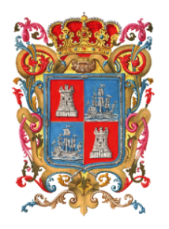 LICENCIADO MIGUEL ÁNGEL TORAYA PONCE, SECRETARIO DEL HONORABLE AYUNTAMIENTO DEL MUNICIPIO DE CAMPECHE.CERTIFICA: Con fundamento en lo establecido por los artículos 123 Fracción IV de la Ley Orgánica de los Municipios del Estado de Campeche; 18 fracción VII del Reglamento de la Administración Pública del Municipio de Campeche; 93 Fracción V del Reglamento Interior del H. Ayuntamiento para el Municipio de Campeche; que el texto inserto en su parte conducente corresponde íntegramente a su original el cual obra en el Libro de Actas de Sesiones de Cabildo, que se celebran durante el periodo constitucional de gobierno del primero de octubre del año dos mil dieciocho al treinta de septiembre del año dos mil veintiuno, relativo al PUNTO SÉPTIMO del Orden del Día de la TRIGÉSIMA QUINTA SESIÓN ORDINARIA DEL H. AYUNTAMIENTO DEL MUNICIPIO DE CAMPECHE, celebrada el día 31 del mes de agosto del año 2021, el cual reproduzco en su parte conducente:VII.- SE SOMETE A CONSIDERACIÓN Y VOTACIÓN DEL CABILDO, EL DICTAMEN QUE EMITE LA COMISIÓN EDILICIA DE TURISMO, CULTURA Y TRANSPARENCIA DEL MUNICIPIO DE CAMPECHE, RELATIVO A LA APROBACIÓN DE LA CONVOCATORIA QUE CONTIENE LAS BASES PARA EL OTORGAMIENTO DEL RECONOCIMIENTO AL “MÉDICO MUNICIPAL 2021”.Segundo Regidor en Funciones de Presidente Municipal: En términos de lo establecido en los artículos 51, 58, 59 y 62 del Reglamento Interior del H. Ayuntamiento para el Municipio de Campeche, se somete el presente asunto a votación económica por lo que sírvanse a manifestarlo levantando su mano derecha.Secretario: De conformidad a lo establecido por el artículo 93 Fracción VIII del Reglamento Interior del H. Ayuntamiento para el Municipio de Campeche, le informo a usted Ciudadano Presidente Municipal, que se emitieron DOCE votos a favor. Segundo Regidor en Funciones de Presidente Municipal: Aprobado por UNANIMIDAD DE VOTOS…PARA TODOS LOS EFECTOS LEGALES CORRESPONDIENTES EXPIDO LA PRESENTE CERTIFICACIÓN EN LA CIUDAD DE SAN FRANCISCO DE CAMPECHE, MUNICIPIO Y ESTADO DE CAMPECHE, SIENDO EL DÍA TREINTA Y UNO DEL MES DE AGOSTO DEL AÑO DOS MIL VEINTIUNO.ATENTAMENTELIC. MIGUEL ÁNGEL TORAYA PONCE.SECRETARIO DEL H. AYUNTAMIENTO.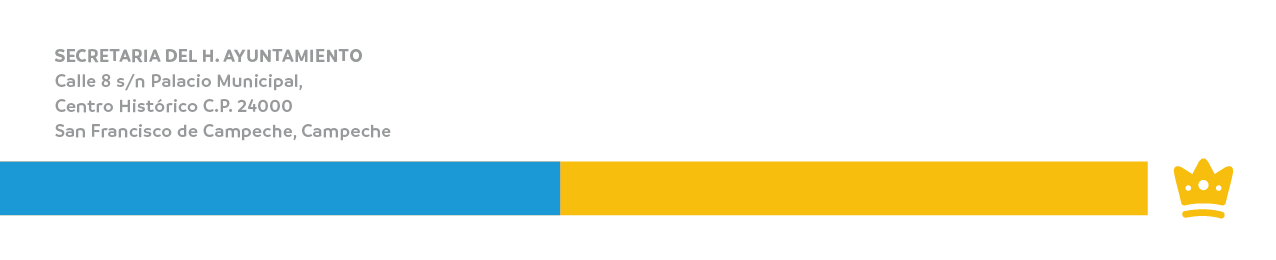 “2021, Año de la Independencia”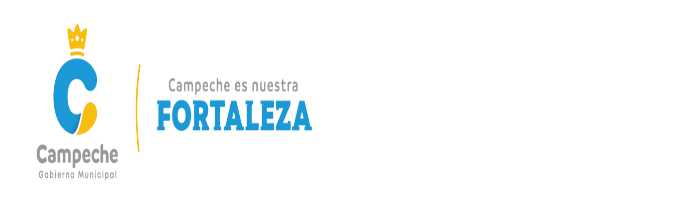 